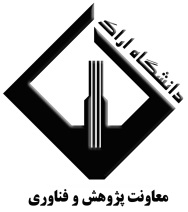 مدارک لازم جهت فرصت مطالعاتی کوتاه مدت خارج از کشور  دانشجویان دوره دکتری تخصصیدرخواست کتبی دانشجو که به تایید استاد راهنما رسیده باشد.فرم مشخصات فردي دانشجو جهت استفاده از فرصت مطالعاتي (امضاي استاد راهنما، مدير گروه، معاونت دانشكده و مديريت پژوهشفرم تکمیل شده مشخصات و اطلاعات مربوط به دانشجو (فرم شماره 101) امضاي استاد راهنما، معاونت دانشكده، مديريت پژوهشتکمیل فرم های 102- 103 امضاي كارشناس تحصيلات تكميلي و معاونت پژوهشي دانشگاهاصل تعهد نامه رسمي که توسط دفتر یا واحد حقوقی دانشگاه تایید شده است بعلاوه يك نسخه كه در دفتر اسناد رسمي برابر اصل شده باشد.مدارك ضامنين (شامل آخرين حكم كارگزيني، گواهی اشتغال به کار، كپي كارت ملي و كپي شناسنامه) اصل پذیرش تحصیلی با سر برگ دانشگاه مقصد با ذکر دقیق تاریخ (ماه و سال ) پذیرش در متن نامه فوقرزومه استاد پذيرنده در دانشگاه مقصدتاییدیه تصویب پروپوزالتاییدیه آزمون جامع صورتجلسه شوراي گروه و شوراي دانشكده  ( با امضاء کامل اعضاء)تصویر کارنامه نمره زبان انگلیسی از مراجع معتبر با تاریخ اعتبار. ( تصویر اصل مدرک زبان؛ تاییدیه قابل قبول نیست)دو قطعه عکس دانشجو (3×4)كپي مدارك فردي ( تصویر کارت ملی، شناسنامه، گذرنامه، كارت دانشجويي)كپي ريز نمرات (از تحصيلات تكميلي اخذ گردد)تحویل cd اسکن کلیه مدارک **دانشجویان متقاضی استفاده از فرصت مطالعاتی لازم است مدارک فوق را به صورت یک جا به همراه نامه مکتوب معاون محترم آموزشی و پژوهشي دانشكده مربوطه  قبل از پایان ترم ششم به مديريت امور پژوهشي دانشگاه  ارائه دهند.